O-LED/*www.E2CRE8.be - Brainbox Arduino  - by Bart Huyskens04/01/2016This program blinks the 2 leds on the Brainbox Arduino with 300msec intervals-the BLUE LED   at D13-the RED LED    at D17*/// these lines make it possible to use pin names instead of pin numbers// Constants do not change during the programconst int LED_BLUE =  13; const int LED_RED =  17; // this setup function runs once when you press reset or power the boardvoid setup() {  // initialize digital pins 13 and 17 as outputs.  pinMode(LED_BLUE, OUTPUT);  pinMode(LED_RED, OUTPUT);}// this loop function runs over and over again forevervoid loop() {  digitalWrite(LED_BLUE, HIGH); 	// turn the BLUE LED on  digitalWrite(LED_RED, LOW);   	// turn the RED LED off   delay(300);                  		 // wait for 300 msec  digitalWrite(LED_BLUE, LOW);  	// turn the BLUE LED off   digitalWrite(LED_RED, HIGH);  	// turn the RED LED on  delay(300);                   		// wait for 300 msec}O-Buzzer V1 met Delay/*www.E2CRE8.be - Brainbox Arduino  - by Bart Huyskens04/01/2016This program blinks the 2 leds on the Brainbox Arduino with 300msec intervals-the BLUE LED   at D13-the RED LED    at D17*/// these lines make it possible to use pin names in stead of pin numbers// Constants do not change during the programconst int Buzzer =  7; // this setup function runs once when you press reset or power the boardvoid setup() {  // initialize digital pin Buzzer as output  pinMode(Buzzer, OUTPUT);}// this loop function runs over and over again forevervoid loop() {  digitalWrite(Buzzer, HIGH); // make signal High for 1 msec  delay(1);                   // wait for 1 msec  digitalWrite(Buzzer, LOW);  // make signal Low for 1 msec  delay(1);                   // wait for 1 msec}O-Buzzer  Siren with delay/*www.E2CRE8.be - Brainbox Arduino  - by Bart Huyskens04/01/2016This program lets the buzzer generate a siren that alternates between a tone of 500Hz and a tone of 1KHz Be aware that the 1KHz loop is looped 500 times and that the 500Hz loop is looped 250 timesto generate 500msec of the high tone and 500msec for the low toneThe buzzer is connected at IDE pin D7A square wave that is high for 1msec and low for 1msec replicates a frequency of 500Hz.*/// these lines make it possible to use pin names in stead of pin numbers// Constants do not change during the programconst int Buzzer =  7; // this setup function runs once when you press reset or power the boardvoid setup() {  // initialize digital pin Buzzer as output  pinMode(Buzzer, OUTPUT);}// this loop function runs over and over again forevervoid loop() {  for( int x = 250; x>0 ; x = x-1) //repeat this loop 250 times    {    digitalWrite(Buzzer, HIGH); // make signal High    delayMicroseconds(1000);    // wait for 1 msec    digitalWrite(Buzzer, LOW);  // make signal Low     delayMicroseconds(1000);   // wait for 1 msec    }  for( int x = 500; x>0 ; x = x-1) //repeat this loop 500 times    {    digitalWrite(Buzzer, HIGH); // make signal High    delayMicroseconds(500);     // wait for 500usec    digitalWrite(Buzzer, LOW);  // make signal Low    delayMicroseconds(500);    // wait for 500usec    }}O-buzzer siren with tone/*www.E2CRE8.be - Brainbox Arduino  - by Bart Huyskens04/01/2016This program lets the buzzer generate a siren that alternates between a tone of 500Hz and a tone of 1KHz We now use the tone instruction of the ARduino IDE librarytone(pin, frequency) tone(pin, frequency, duration)    Parameters:      pin: the pin on which to generate the tone      frequency: the frequency of the tone in hertz - unsigned int      duration: the duration of the tone in milliseconds (optional) - unsigned longThe buzzer is connected at IDE pin D7A square wave that is high for 1msec and low for 1msec replicates a frequency of 500Hz.*/// these lines make it possible to use pin names in stead of pin numbers// Constants do not change during the programconst int Buzzer =  7; // this setup function runs once when you press reset or power the boardvoid setup() {  // initialize digital pin Buzzer as output  pinMode(Buzzer, OUTPUT);}// this loop function runs over and over again forevervoid loop() {tone(Buzzer,500,500); // on Buzzer pin - generate 500Hz signal - for 500msecdelay(500);           // wait for 500msectone(Buzzer,1000,500);// on Buzzer pin - generate 1000Hz signal - for 500msecdelay(500);           // wait for 500msec}I-DIG/*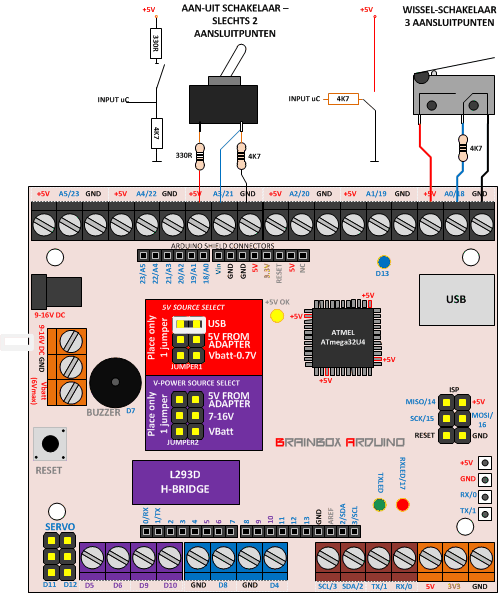 www.E2CRE8.be - Brainbox Arduino  - by Bart Huyskens04/01/2016This program configures one IO pin (18 in this example) as an INPUT pin and reads the state (1 or 0) in a variable "VAR_IN" If the input is high - the blue led at pin 13 will be highIf the input is low - the blue led at pin 13 will be lowLook at the Brainbox ARduino PINOUT diagram. All the pins with a BLUE marking can be used as digital inputs(0, 1, 2, 3, 4, 7, 8, 11, 12, 14, 15, 16, 18, 19, 20, 21, 22, 23)!!the 4 power output pins CAN NOT BE USED as digital inputs- (5, 6, 9, 10)*/// these lines make it possible to use pin names instead of pin numbers// Constants do not change during the programconst int IN_PIN =  18; const int BLUE_LED =  13; //this variable named VAR_IN is used to store the state of the input pinchar VAR_IN = 0;// this setup function runs once when you press reset or power the boardvoid setup() {  // initialize digital pin as input or output  pinMode(IN_PIN, INPUT);  pinMode(BLUE_LED, OUTPUT);}// this loop function runs over and over again forevervoid loop() {  // read the state of the input pin :  VAR_IN = digitalRead(IN_PIN);  // if the input pin is high  if (VAR_IN == HIGH) {    // turn LED on:    digitalWrite(BLUE_LED, HIGH);  }  else { // if the input pin is low    // turn LED off:    digitalWrite(BLUE_LED, LOW); }}I-AN/*www.E2CRE8.be - Brainbox Arduino  - by Bart Huyskens04/01/2016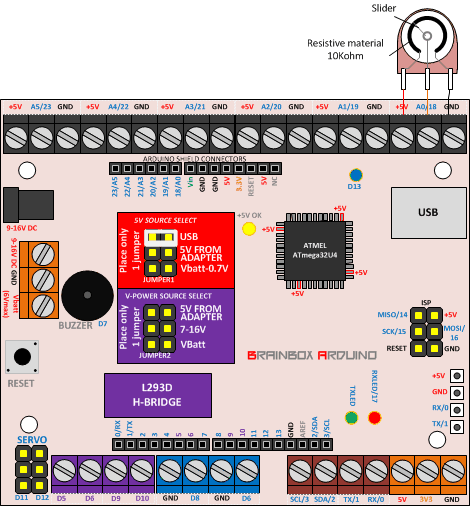 This program is used to demonstrate how Analog inputs work with an ARduino platformAn ARduino uC is a normal AVR microcontroller but is not programmed that way.The absense of port programming makes that we can't output a certain analog value to 8 leds or so.The microcontroller will read the analog voltage at pin A0 and will convert it into a digital 10 bit value between 0-1024What we can do with an ARduino to somehow visualise this analog value is to:- output the analog value as a PWM (AnalogWrite) to a led -> we use the BLUE led at pin 13- Convert the Analog value into a hearable sound and use the buzzer in pin 7 for this- Send this analog Value via the USB cable back to our computer and use the Serial monitor   of the ARduino IDE to visualise this valueWe will demonstrate these 3 methods in this program The circuit: * potentiometer connected to analog pin 0.   Center pin of the potentiometer goes to the analog pin.   side pins of the potentiometer go to +5V and ground * BLUE LED connected from digital pin 13 * Buzzer connected to pin 7 */// These constants won't change.  They're used to give names// to the pins used:const int analogInPin = A0;   // Analog input pin that the potentiometer is attached toconst int analogOutPin = 13;  // Analog output pin that the BLUE LED is attached toconst int BuzzerPin = 7;      // the buzzer on the Brainbox ARduino is connected to pin 7int sensorValue = 0;        // value read from the analog input - set to 0 to startint outputValue = 0;        // value output to the PWM (analog out)- set to 0 to startvoid setup() {  // initialize serial communications at 9600 bps:  Serial.begin(9600);}void loop() {          // read the analog in value:  sensorValue = analogRead(analogInPin);          // map it to the range of the analog out:          // sensorvalue is a value between 0 and 1024 (10 bit AD)          // PWM or ANalogWrite can only work with values bewteen 0 and 255 (8bit)  outputValue = map(sensorValue, 0, 1023, 0, 255);          // change the analog out value:          // generates a PWM signal on a pin with a duty cycle between 0-255 (0-100%)  analogWrite(analogOutPin, outputValue);          // print the results to the serial monitor:          // Open the serial monitor of the arduino IDE to see the result  Serial.print("sensor = " );  Serial.print(sensorValue);  Serial.print("\t output = ");  Serial.println(outputValue);          // the buzzer converts the sensorvalue into hearable          // frequencies. The sensorValue is a value between 0-1024          // but the lowest frequency that is recognizable as a tone is           // +/- 20Hz. That is why we add 20Hz teh SensorValue.  tone (BuzzerPin, sensorValue+20);          // wait 2 milliseconds before the next loop          // for the analog-to-digital converter to settle          // after the last reading:  delay(2);}O-20 = O-500 = O-POWER/*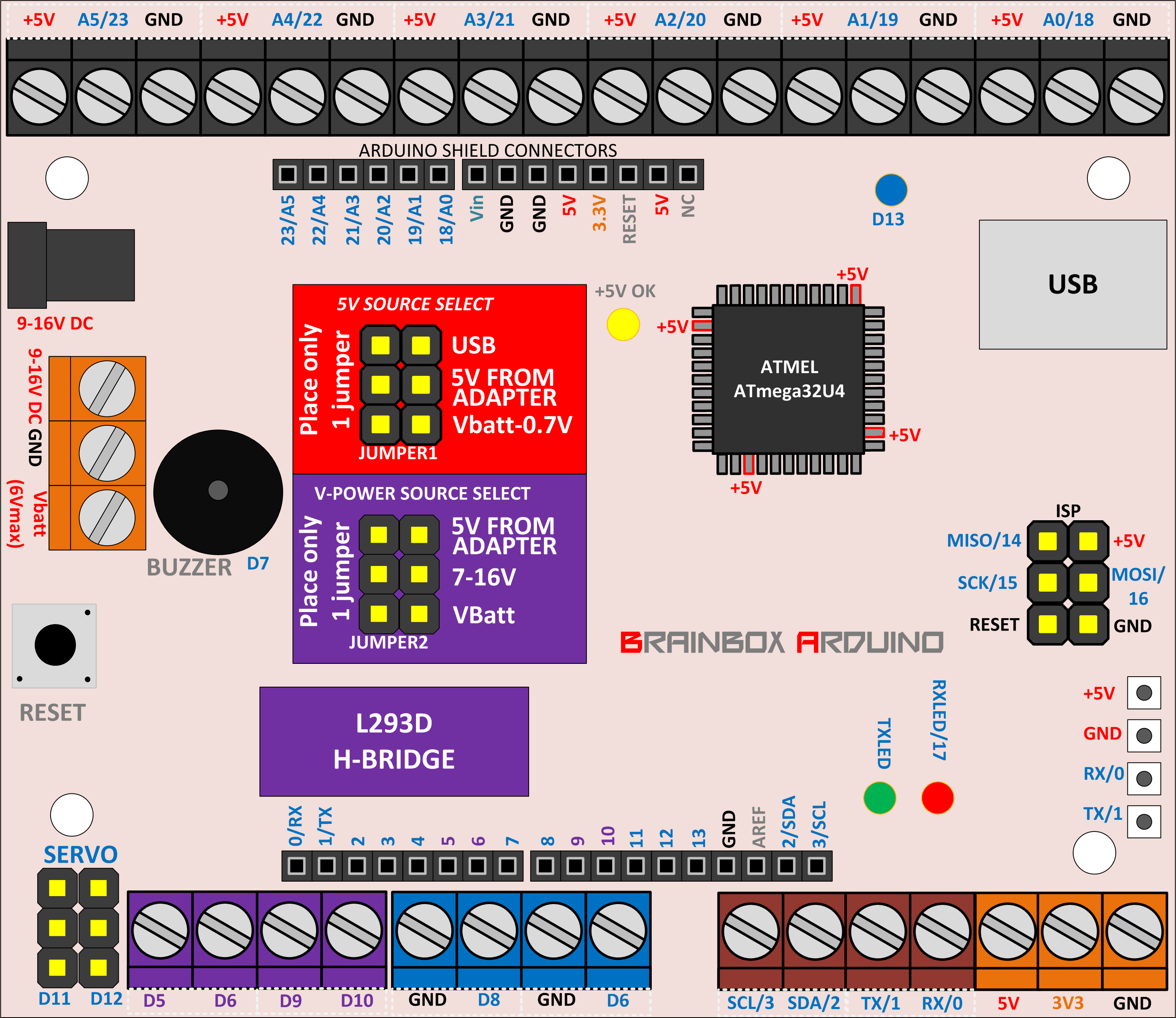 www.E2CRE8.be - Brainbox Arduino  - by Bart Huyskens04/01/2016This program configures one IO pin (D4 in this example) as an output pin and alternates between making this pin high or low with 1 sec delaysIt can be adapted to drive leds - RGB leds or any device that does not draw current over 20mALook at the Brainbox ARduino PINOUT diagram. ALl the pins with a blue marking can be used!It can be altered to be used at any IO pin available at the Brainbox ARduino (max current 20mA)(0, 1, 2, 3, 4, 7, 8, 11, 12, 14, 15, 16, 18, 19, 20, 21, 22, 23)It can also be used at the 4 power output pins - (5, 6, 9, 10) (max current 600mA)(pins with a purple marking at PINOUT diagram)Be aware that the voltage at these 4 pins needs to be set by jumper 2*/// these lines make it possible to use pin names instead of pin numbers// Constants do not change during the programconst int OUT_PIN =  4; // this setup function runs once when you press reset or power the boardvoid setup() {  // initialize digital pin as output  pinMode(OUT_PIN, OUTPUT);}// this loop function runs over and over again forevervoid loop()   {    digitalWrite(OUT_PIN, HIGH);  // make pin high    delay(1000);                  // wait for 1sec    digitalWrite(OUT_PIN, LOW);   // on Buzzer pin - generate 500Hz signal - for 500msec    delay(1000);                  // make pin low  }O-STEPPER without function/*www.E2CRE8.be - Brainbox Arduino  - by Bart Huyskens13/01/2016This program configires the 4 power output pins (D5, D6, D9, D10) to drive a stepper motorConnect Phase 1 of the stepper motor between D5 and D6Connect Phase 2 of the stepper motor between D9 and D10Look at the worksheet 0-500 on how stepper motors should be connectedBe aware that the maximum output current of 600mA for these 4 power output pins may not be exceeded.This program makes the stepper motor turn 40x4 steps forward and then 40x4 steps backwardsBe aware that the voltage at these 4 power output pins needs to be set with jumper 2*/// these lines make it possible to use pin names instead of pin numbers// Constants do not change during the programconst int Ph1_Pin1 =  5; const int Ph1_Pin2 =  6; const int Ph2_Pin1 =  9; const int Ph2_Pin2 =  10; // this setup function runs once when you press reset or power the boardvoid setup() {  // initialize digital pin as output  pinMode(Ph1_Pin1, OUTPUT);  pinMode(Ph1_Pin2, OUTPUT);  pinMode(Ph2_Pin1, OUTPUT);  pinMode(Ph2_Pin2, OUTPUT);}// this loop function runs over and over again forevervoid loop() {  while(1)  {  for (char x = 40; x>0; x--) // 40 steps forward - WAVE STEP    {    digitalWrite(Ph1_Pin1, HIGH);    digitalWrite(Ph1_Pin2, LOW);     digitalWrite(Ph2_Pin1, LOW);     digitalWrite(Ph2_Pin2, LOW);  //sequence 1 of 4    delay(20);                  // wait for ..msec    digitalWrite(Ph1_Pin1, LOW);    digitalWrite(Ph1_Pin2, LOW);     digitalWrite(Ph2_Pin1, HIGH);     digitalWrite(Ph2_Pin2, LOW);  //sequence 2 of 4    delay(20);                  // wait for ..msec    digitalWrite(Ph1_Pin1, LOW);    digitalWrite(Ph1_Pin2, HIGH);     digitalWrite(Ph2_Pin1, LOW);     digitalWrite(Ph2_Pin2, LOW);  //sequence 3 of 4    delay(20);                  // wait for ..msec    digitalWrite(Ph1_Pin1, LOW);    digitalWrite(Ph1_Pin2, LOW);     digitalWrite(Ph2_Pin1, LOW);     digitalWrite(Ph2_Pin2, HIGH);  //sequence 4 of 4    delay(20);                  // wait for ..msec    }   for (char x = 40; x>0; x--) // 40 steps backward - WAVE STEP     {    digitalWrite(Ph1_Pin1, LOW);    digitalWrite(Ph1_Pin2, LOW);     digitalWrite(Ph2_Pin1, LOW);     digitalWrite(Ph2_Pin2, HIGH);  //sequence 4 of 4    delay(20);                  // wait for ..msec    digitalWrite(Ph1_Pin1, LOW);    digitalWrite(Ph1_Pin2, HIGH);     digitalWrite(Ph2_Pin1, LOW);     digitalWrite(Ph2_Pin2, LOW);  //sequence 3 of 4    delay(20);                  // wait for ..msec    digitalWrite(Ph1_Pin1, LOW);    digitalWrite(Ph1_Pin2, LOW);     digitalWrite(Ph2_Pin1, HIGH);     digitalWrite(Ph2_Pin2, LOW);  //sequence 2 of 4    delay(20);                  // wait for ..msec    digitalWrite(Ph1_Pin1, HIGH);    digitalWrite(Ph1_Pin2, LOW);     digitalWrite(Ph2_Pin1, LOW);     digitalWrite(Ph2_Pin2, LOW);  //sequence 1 of 4    delay(20);                  // wait for ..msec    }  }  }O-STEPPER with function/*www.E2CRE8.be - Brainbox Arduino  - by Bart Huyskens13/01/2016This program configires the 4 power output pins (D5, D6, D9, D10) to drive a stepper motorWe will drive all the 4 pins with the usage of the stepper motor driver function of ARduinoConnect Phase 1 of the stepper motor between D5 and D6Connect Phase 2 of the stepper motor between D9 and D10Look at the worksheet 0-500 STEPPER on how stepper motors should be connectedBe aware that the maximum output current of 600mA for these 4 power output pins may not be exceeded.This program makes the stepper motor turn 40x4 steps forward and then 40x4 steps backwardsBe aware that the voltage at these 4 power output pins needs to be set with jumper 2*/#include <Stepper.h>const int stepsPerRevolution = 100;  // change this to fit the number of steps per revolution// for your motor// initialize the stepper library on pins 8 through 11:Stepper myStepper(stepsPerRevolution, 5, 6, 9, 10);void setup() {  // set the speed at 60 rpm:  myStepper.setSpeed(60);}void loop() {  // step one revolution  in one direction:  myStepper.step(stepsPerRevolution);  delay(500);  // step one revolution in the other direction:  myStepper.step(-stepsPerRevolution);  delay(500);}O-PWM/*www.E2CRE8.be - Brainbox Arduino  - by Bart Huyskens13/01/2016This program generates a PWM signal on one of the pins that have PWM functionalityThe program generates a PWM signal with this sequence:1- Rising PWM duty cycle from 0-100% (0-255) over a period of +/-5sec2- Falling PWM duty cycle from 100% to 0% (255-0) over a period of +/- 5secIn this case we use pin D5. You could connect a DC motor (600mA max) between D5 and GND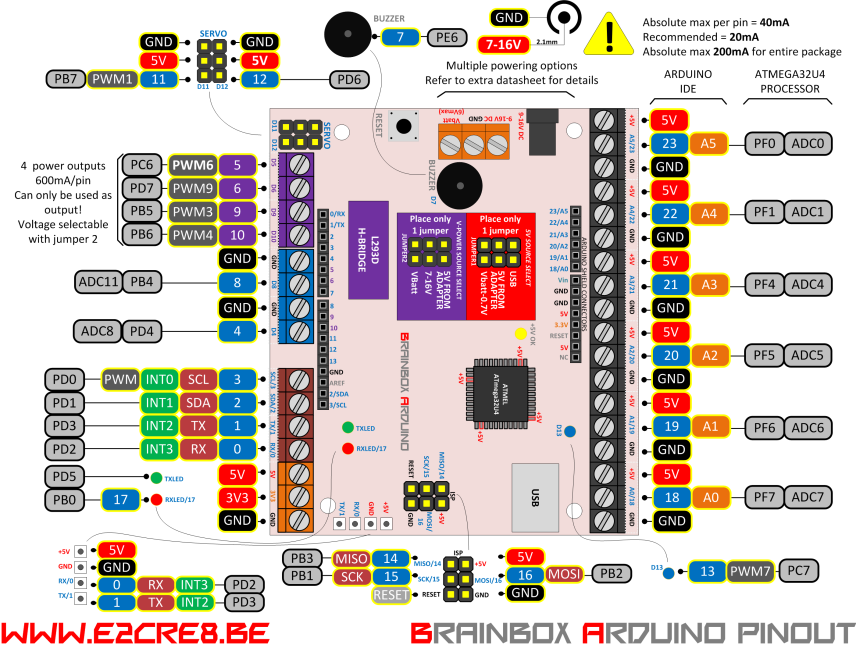 You could also test this with a led (with resistor) between D5 and GNDBe aware that the 600mA power outputs need a jumper to select the output voltageThe pins on the BBA that have PWM functionality are:D3  20mA maxD5    600mA maxD6    600mA maxD9    600mA maxD10   600mA maxD11 20mA maxD13 20mA max (Blue led)*/// these lines make it possible to use pin names instead of pin numbers// Constants do not change during the programconst int PWM_PIN =  5; // this setup function runs once when you press reset or power the boardvoid setup() {  pinMode(PWM_PIN, OUTPUT);  // initialize digital pin as output}void loop()// this loop function runs over and over again forever{  while(1)  {  for (int brightness = 0; brightness<255; brightness++) // loop counter 0 up to 255    {    analogWrite(PWM_PIN, brightness);     // PWM output signal      delay(20);                  // wait for ..msec  (255x20msec = 5.1sec)    }  for (int brightness = 255; brightness>0; brightness--) // loop counter 255 down to 0    {    analogWrite(PWM_PIN, brightness);    // PWM output signal      delay(20);                  // wait for ..msec  (255x20msec = 5.1sec)    } }}O-SERVO/*www.E2CRE8.be - Brainbox Arduino  - by Bart Huyskens13/01/2016This program generates a SERVO signal on pin D11 and D12up to 12 servo signals can be generated on any other IO pin of the Brainbox Arduino, but D11&D12 already have standard servo connectorsTo generate this specific servo signal we make use of the Servo library of ArduinoMost servo's work with signals between 1000msec and 2000msec. That is exactly what the "myservo.write(pos)" instruction does.Note that some manufactures do not follow this standard very closely so that servos often respond to values between 700 and 2300. Feel free to use the "servo.writeMicroseconds(uS)" instruction to increase these endpoints until the servo no longer continues to increase its range. */#include <Servo.h> Servo Servo_D11;  // create servo object to control a servo Servo Servo_D12;  // create servo object to control a servo                 // twelve servo objects can be created on most boardsint pos = 0;    // variable to store the servo position void setup() {   Servo_D11.attach(11);  // attaches the servo on pin 11 to the servo object   Servo_D12.attach(12);  // attaches the servo on pin 12 to the servo object } void loop() {   for(pos = 0; pos <= 180; pos++) // goes from 0 degrees to 180 degrees   {                                  // in steps of 1 degree     Servo_D11.write(pos);              // tell servo to go to position in variable 'pos'     Servo_D12.write(pos);              // tell servo to go to position in variable 'pos'     delay(15);                       // waits 15ms for the servo to reach the position   }   for(pos = 180; pos>=0; pos--)     // goes from 180 degrees to 0 degrees   {                                    Servo_D11.write(pos);              // tell servo to go to position in variable 'pos'     Servo_D12.write(pos);              // tell servo to go to position in variable 'pos'     delay(15);                       // waits 15ms for the servo to reach the position   } }I2C-LCD/*www.E2CRE8.be - Brainbox Arduino  - by Bart Huyskens13/01/2016This program drives an I2C LCD of the type:  16 character 2 line I2C Display Backpack Interface labelled "YwRobot Arduino LCM1602 IIC V1"  (2€ @ aliexpress)Connect this LCD as follows:LCD             Brainbox ArduinoGND             GNDVCC             +5VSDA             SDA/2SCL             SCL/3!! Pull up resistors are required - place 4K7 between SDA and 5V and 4K7 between SCL and 5VTo communicate correctly with this I2C LCD you need to install the <LiquidCrystal_I2C.h> library in the arduino IDE  1- download the "LiquidCrystal_I2C" library as a zip file from https://bitbucket.org/fmalpartida/new-liquidcrystal/downloads  2- do not unzip the file  3- in ARduino IDE: Sketch >> include library >> add .ZIP library - select the downloaded zip file  4- this library is installed under 'mydocs'->Arduino : remove it by deleting it there*/#include <Wire.h>  // Comes with Arduino IDE// Get the LCD I2C Library here: // https://bitbucket.org/fmalpartida/new-liquidcrystal/downloads// Move any other LCD libraries to another folder or delete them// See Library "Docs" folder for possible commands etc.#include <LiquidCrystal_I2C.h>const int analogInPin = A0;  // Analog input pin that the potentiometer is attached toint sensorValue = 0;  int outputValue = 0;  // set the LCD address to 0x27 for a 20 chars 4 line display// Set the pins on the I2C chip used for LCD connections://                    addr, en,rw,rs,d4,d5,d6,d7,bl,blpolLiquidCrystal_I2C lcd(0x27, 2, 1, 0, 4, 5, 6, 7, 3, POSITIVE);  // Set the LCD I2C addressvoid setup(){  lcd.begin(16,2);// initialize library  for(int i = 0; i< 3; i++)   // loop 3 times backlight on and off  {    lcd.backlight();          //backlight on    delay(250);    lcd.noBacklight();        //backlight off    delay(250);  }  lcd.backlight();              //backlight on  lcd.setCursor(0,0);           // set cursor to positon x=0, y=0  lcd.print("Brainbox");        // print text on the LCD  delay(500);  lcd.setCursor(2,1);  lcd.print("Arduino");  delay(1000);}void loop(){sensorValue = analogRead(analogInPin);              // read the analog value measured at analog pin AN0 (pin18) - We used a potmeteroutputValue = map(sensorValue, 0, 1023, 0, 100);    // rescale the sensorValue (0-1024) to (0-100)%lcd.clear();                                        // clear the LCDlcd.setCursor(0,0);                                 // set cursor to positon x,ylcd.print("AN0 Value:");                            // print text on the LCDlcd.print(sensorValue);                             // print the value of the variable on the LCDlcd.setCursor(0,1);lcd.print("AN0 %:");lcd.print(outputValue); lcd.print("%");                                     // add a % characterdelay(100);                                         // delay of 100msec to avoid flikkering of the LCD}USB Serial monitor/*www.E2CRE8.be - Brainbox Arduino  - by Bart Huyskens20/02/2016 6 CHANNEL Analog input, serial output Reads an analog input pin, maps the result to a range from 0 to 255 and  prints the results to the serial monitor. Use the serial monitor built into ARduino IDE to visualise the results 6 analog input channels - A0-A5 Be aware that the serial monitor uses the same USB port as IDE uses to program tne Leonardo  Close the serial monitor program and reset the Leonardo to set it up to receive new programs */// These constants won't change.  They're used to give names// to the pins used:const int analogInPin = A0;  // Analog input pin that the potentiometer is attached toconst int analogOutPin = 9; // Analog output pin that the LED is attached toint sensorValue = 0;        // value read from the potint outputValue = 0;        // value output to the PWM (analog out)//Declare the AD variables as int because Arduino always executes a 10 bit AD conversionint AD_A0 = 0;  int AD_A1 = 0;  int AD_A2 = 0;  int AD_A3 = 0;  int AD_A4 = 0;  int AD_A5 = 0;  // These 8 bit Byte variables are used to downsize the 10 bit AD conversion result into 8 bitbyte ADC_A0 = 0;  byte ADC_A1 = 0;  byte ADC_A2 = 0;  byte ADC_A3 = 0; byte ADC_A4 = 0;  byte ADC_A5 = 0; void setup() {  // initialize serial communications at 9600 bps via USB  Serial.begin(9600);}void loop() {AD_A0 = analogRead(A0);              // read the analog value measured at analog pin ANx AD_A1 = analogRead(A1);              // read the analog value measured at analog pin ANx AD_A2 = analogRead(A2);              // read the analog value measured at analog pin ANx AD_A3 = analogRead(A3);              // read the analog value measured at analog pin ANx AD_A4 = analogRead(A4);              // read the analog value measured at analog pin ANx AD_A5 = analogRead(A5);              // read the analog value measured at analog pin ANx ADC_A0 = map(AD_A0, 0, 1023, 0, 255);    // rescale the sensorValue (0-1024) to (0-255)ADC_A1 = map(AD_A1, 0, 1023, 0, 255);    // rescale the sensorValue (0-1024) to (0-255)ADC_A2 = map(AD_A2, 0, 1023, 0, 255);    // rescale the sensorValue (0-1024) to (0-255)ADC_A3 = map(AD_A3, 0, 1023, 0, 255);    // rescale the sensorValue (0-1024) to (0-255)ADC_A4 = map(AD_A4, 0, 1023, 0, 255);    // rescale the sensorValue (0-1024) to (0-255)ADC_A5 = map(AD_A5, 0, 1023, 0, 255);    // rescale the sensorValue (0-1024) to (0-255)  // print the results to the serial monitor:  Serial.print("A0 = ");  Serial.print(ADC_A0, DEC);  Serial.print("\t");  Serial.print("A1 = ");  Serial.print(ADC_A1, HEX);  Serial.print("\t");  Serial.print("A2 = ");  Serial.print(ADC_A2, BIN);  Serial.print("\t");  Serial.print("A3 = ");  Serial.print(ADC_A3);  Serial.print("\t");  Serial.print("A4 = ");  Serial.print(ADC_A4);  Serial.print("\t");  Serial.print("A5 = ");  Serial.print(ADC_A5);  Serial.println("");      // start new line  delay(200);}